XII. CRONOGRAMA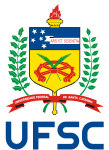 UNIVERSIDADE FEDERAL DE SANTA CATARINACENTRO DE CIÊNCIAS BIOLÓGICASDEPARTAMENTO DE BIOLOGIA CELULAR EMBRIOLOGIA E GENÉTICAPLANO DE ENSINOPLANO DE ENSINOSEMESTRE – 2017/1SEMESTRE – 2017/1I. IDENTIFICAÇÃO DA DISCIPLINA: I. IDENTIFICAÇÃO DA DISCIPLINA: I. IDENTIFICAÇÃO DA DISCIPLINA: I. IDENTIFICAÇÃO DA DISCIPLINA: I. IDENTIFICAÇÃO DA DISCIPLINA: I. IDENTIFICAÇÃO DA DISCIPLINA: CÓDIGONOME DA DISCIPLINATURMANO DE HORAS-AULA SEMANAISNO DE HORAS-AULA SEMANAISTOTAL DE HORAS-AULA SEMESTRAISCÓDIGONOME DA DISCIPLINATURMATEÓRICASPRÁTICASTOTAL DE HORAS-AULA SEMESTRAISBEG7212Genética II04110 A e B3172II. PROFESSOR(ES) MINISTRANTE(S)Norma Machado da SilvaDaniela Cristina De ToniIII. PRÉ-REQUISITO(S)III. PRÉ-REQUISITO(S)CÓDIGONOME DA DISCIPLINABEG 7211Genética IIV CURSO(S) PARA O(S) QUAL(IS) A DISCIPLINA É OFERECIDAGraduação em Licenciatura em Ciências Biológicas (Noturno)V. EMENTACaracterização cromossômica dos Eucariotos: morfologia, estrutura, ploidia, sistemas cromossômicos variantes. Mecanismos de divisão celular. Determinação cromossômica do sexo. Mutações cromossômicas. Aplicabilidade da citogenética. Evolução dos cariótipos. As leis básicas da Genética. Herança e ambiente. Interações genéticas. Determinação gênica do sexo e herança ligada ao sexo. Ligação, recombinação e mapeamento genético. Noções de herança quantitativa e citoplasmática. Epigenética.VI. OBJETIVOSAo final da disciplina os alunos deverão ser capazes de compreender a dinâmica da transmissão do material hereditário e a dinâmica das divisões celulares, reconhecer os diferentes estágios das divisões celulares (mitótica e meiótica); compreender a relação entre as leis básicas da genética e a estrutura física e genética dos cromossomos, conhecer os padrões de herança e a relação entre herança e ambiente, os diferentes processos de determinação e diferenciação sexual, a importância dos mecanismos cromossômicos envolvidos nos processos que geram variabilidade e seu papel na evolução dos organismos, além de saber identificar os diferentes tipos de aberrações cromossômicas (numéricas e estruturais).VII. CONTEÚDO PROGRAMÁTICO- Cromossomos politênicos e plumosos.- Cromossomo mitótico e os mecanismos da mitose.- Cromossomo meiótico e os mecanismos da meiose.- Cromossomos sexuais. Determinação do sexo. Compensação de dose.- Alterações numéricas e estruturais dos cromossomos.- Efeitos dos agentes físicos e químicos nos cromossomos.- Princípios hereditários: Mono e diibridismo.- Herança e ambiente. Pleiotropia, penetrância e expressividade.- Herança Multifatorial- Heranças vinculadas ao sexo.- Interações genéticas.- Ligação, recombinação e mapeamento genético.- Herança quantitativa.- Herança citoplasmática.- EpigenéticaVIII. PRÁTICA PEDAGÓGICA COMO COMPONENTE CURRICULAR (PPCC)Serão trabalhados conteúdos vistos nas aulas teóricas e/ou práticas em uma das seguintes formas: (1) elaboração de vídeos didáticos curtos; (2) Discussão de textos que abordem conteúdos da disciplina e que são veiculados pela mídia, analisando o grau de aprofundamento e a qualidade do material. (3) Serão trabalhados artigos publicados na revista Genética na Escola (da SBG), que abordam materiais didáticos usados em aulas de genética e dinâmicas de sala de aula. A proposta será feita no inicio do semestre e discutida com os alunos conforme surgirem as dúvidas.IX. METODOLOGIA DE ENSINO / DESENVOLVIMENTO DO PROGRAMAO conteúdo será desenvolvido em aulas teóricas (expositivas e dialogadas, com o auxílio de recursos audiovisuais) e aulas práticas (atividades de laboratório, atividades online, leitura e discussão de textos e resolução de exercícios).X. METODOLOGIA DE AVALIAÇÃOA avaliação final será feita com base na média ponderada entre a média aritmética das avaliações escritas (Provas I, II e III com peso 7,0) e a média aritmética das notas obtidas em relatórios, PPCC e Seminários (peso 3,0). Será considerado aprovado o aluno que obtiver nota igual ou superior a 6,0 (seis) e frequência igual ou superior a 75% das aulas ministradas. Quem tiver frequência insuficiente será atribuída a nota ZERO (parágrafo 2° do artigo 69 do Regulamento dos Cursos de Graduação da UFSC).XI. NOVA AVALIAÇÃODisciplina isenta de nova avaliação de acordo com o Regimento dos Cursos de Graduação da UFSCDataAulas teóricasDataAulas práticas09/03Apresentação do plano de ensino. Aspectos citoplasmáticos e nucleares da Mitose e Meiose. Vídeo sobre mitose e meiose.09/03Teoria sobre cromossomos politênicos e plumosos. Visualização de lâminas de cromossomos politênicos.16/03Alterações Cromossômicas Numéricas e Estruturais. Efeitos dos agentes físicos e químicos.16/03Visualização de lâminas de raiz de cebola para análise de Mitose.23/03FERIADO30/03Cromossomos sexuais. Determinação do sexo. Compensação de dose.30/03Diferenciação entre macho e fêmea em Drosophila.06/04Estrutura do genoma de procariotos e eucariotos.06/04Identificação de mutantes de Drosophila. Cruzamento da geração Parental de Drosophila.13/041ª Avaliação Teórica (Conteúdo até 06/04)13/0420/04Teoria sobre Princípios hereditários: Monohibridismo e Herança ligada ao sexo. 20/04Observação e cruzamento da F1 de Drosophila do Experimento de Mendelismo e Herança Ligada ao Sexo.27/04Princípios hereditários: Di e polihibridismo. Alelismo múltiplo e Genes letais.  Exercícios.27/04Discussão sobre a estrutura do relatório. Teoria sobre Diibridismo.04/05Herança Citoplasmática.04/05Observação da F2 de Drosophila sobre Mendelismo e Herança Ligada ao Sexo.11/05Herança e ambiente. Pleiotropia, penetrância e expressividade. Discussão dos resultados da F2.11/05Qui-quadrado de homogeneidade18/05Interação gênica teoria e resolução de exercícios.18/05Qui-quadrado de aderência25/052ª Avaliação Teórica. (Conteúdo de 20/04 até 18/05)25/0501/06Ligação, recombinação e mapeamento genético teoria e Resolução de exercícios.01/06Teoria sobre ligação e mapeamento.Entrega do Relatório de Mendelismo e Herança Ligada ao sexo.08/06Herança quantitativa teoria e resolução de Exercícios.08/06Teoria sobre Herança Quantitativa.15/06FERIADO22/06Epigenética Teoria e Documentário 22/06Epigenética (teoria) 29/063ª Avaliação Teórica. (Conteúdo 01/06 até 22/06 + qui-quadrado de homogeneidade e aderência)29/0606/07 PPCC06/07PPCCXIII. BIBLIOGRAFIA BÁSICA1. Alberts, Bruce. Biologia Molecular da Célula. 5ª edição. Porto Alegre: Artes Médicas, 2010.  1396p.  (576.3 B615 5. ed.)2. Griffiths, A.J.; Wessler, S.R.; Lewontin, R.C.; Carrol, S.B. Introdução à Genética. 9ª ed. Rio de Janeiro: Guanabara Koogan. 2009. (575.1 I61 9.ed.)3. GUERRA, M. Introdução à Citogenética Geral. Ed. Guanabara Koogan, Rio de Janeiro, 1988. (575.1:61 G934i)4. PIERCE, B.A. Genética: um enfoque conceitual. Editora Guanabara Koogan. 2004. 758p.  (575.1 P615g)5. SNUSTAD, D. Peter; Simmons, Michael J. Fundamentos de genética. 4ª ed. Rio de Janeiro (RJ): Editora Guanabara Koogan. 2008. (575.1 S674f 4ed.)XIV. BIBLIOGRAFIA COMPLEMENTAR 6. NUSSBAUM, R.L., McINNES, R.R. & WILLARD, H.F., 2008. Thompson & Thompson - Genética Médica. Elsevier Editora Ltda. - Tradução da 7ª edição. Rio de Janeiro. (575.1:61 T474g 7.ed.)Site internet: http://www.bu.ufsc.br/LivrosEletronicos.htm  (Biblioteca da UFSC onde é possível fazer download de livros)Site internet: http://www.dnai.org  (DNA Interactive, com animações e material sobre DNA)Site internet: www.kumc.edu/gec  (Genetics Education Center, da acesso a vários outros links com material de genética)Assinatura do ProfessorAssinatura do ProfessorAssinatura do ProfessorAssinatura do Chefe do DepartamentoAssinatura do Chefe do DepartamentoAssinatura do Chefe do DepartamentoAprovado no Colegiado do _____/_____Em: _____/_____/_____Aprovado no Colegiado do _____/_____Em: _____/_____/_____Aprovado no Colegiado do _____/_____Em: _____/_____/_____Aprovado no Colegiado do _____/_____Em: _____/_____/_____Aprovado no Colegiado do _____/_____Em: _____/_____/_____